İleri Seviye Nuke Uygulamaları AtölyesiProvid System Technologies bünyesindeki çalışmalarının yanısıra, “compositing” alanındaki başarılı projeleriyle de tanınan ve The Foundry - Nuke Türkiye Temsilciliği’ni yürütmekte olan Ergin Sanal, 7 Aralık Cumartesi günü saat 14:00’te SAE İstanbul’u ziyaret ederek, ileri seviye Nuke uygulamalarına yönelik bir atölye gerçekleştiriyor. Ergin Sanal’ın, SAE İstanbul Digital Film & Animation bölümü öğrencileri ile birlikte profesyonel görsel efekt uygulamaları yapacağı atölye çalışması, izleyici olarak katılmak isteyenlere de sınırlı kontenjan ile kapılarını açıyor.***** Görsel Efekt Tasarımı Semineri
Compositing ve motion graphics çalışmalarıyla, başarılı kariyerini Türkiye’nin en önemli post-prodüksiyon şirketlerinden bir olan ABT’de devam ettirmekte olan Ömer Şerif Bilsel, 27 Aralık 2013 Cuma günü saat 19:00’da gerçekleştireceği Görsel Efekt Tasarımı Semineri ile SAE İstanbul’da olacak.After Effects ve Flame yazılımlarını kullanarak ortaya çıkardığı görsel efektler üzerinden yürüteceği seminerde Bilsel, gerek sinema, gerekse reklam filmi projelerinden örneklerle katılımcılara iş akışını ve teknik süreçleri aktaracak.Oytun Kal Head Instructor Digital Film & Animation  SAE Istanbul - Lüleci Hendek Cd. No.60 - 34425 Beyoğlu / Istanbul
t +90 (0) 212 292 37 38  f +90 (0) 212 292 76 82 - http://www.sae.edu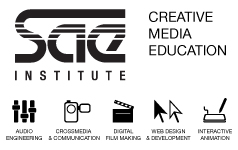 